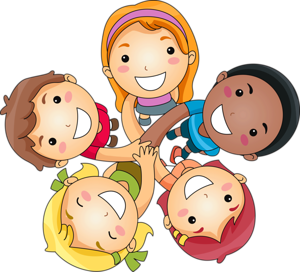 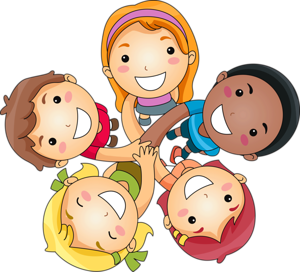 VERSÍCULO: “Eis que Ele vem com as nuvens, e todo olho o verá” Apocalipse 1:7Tema: João Batista – uma voz de Deus na terra!RESUMO: Naqueles dias, apareceu João Batista pregando no deserto da Judéia e dizia: Arrependam-se, porque está próximo o reino dos céus. Porque como disse o profeta Isaías: Voz do que clama no deserto; Preparai o caminho do Senhor! João Batista usava vestes de pêlos de camelo e um cinto de couro; a sua alimentação eram gafanhotos e mel silvestre. As pessoas vinham de todas as partes para ouvir a sua mensagem e eram por ele batizados no rio Jordão, confessando os seus pecados. MT 3:1-5    APLICAÇÃO: João Batista foi um profeta enviado de Deus para preparar o caminho para Jesus. A respeito de si mesmo ele disse: “Eu sou a voz do que clama no deserto, eu vim preparar o caminho do Senhor, por isso, arrependam-se e façam caminhos retos!” Marcos 1:3 Todos os profetas foram uma voz de Deus na terra, preparando as pessoas para crerem no Filho de Deus, que viria ao mundo para morrer pelos pecados do todos. A única maneira de alguém ser salvo é crendo no Filho de Deus, Jesus Cristo. Por isso, Deus precisou mandar vários profetas em épocas bem diferentes para que todas as pessoas pudessem ouvir Sua mensagem e crer em Jesus. João Batista veio preparar as pessoas para receberem a Jesus como Filho de Deus.   A mensagem dos profetas até João Batista era que Jesus um dia viria do céu. Eles anunciavam a vinda de Jesus. Hoje, nós somos os profetas de Deus na terra! E nós temos também uma mensagem de Deus para as pessoas. Nossa mensagem é: “Jesus já veio! Mas, um dia Ele voltará!”OFERTA: Vamos ofertar com alegria